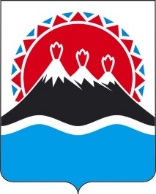 П О С Т А Н О В Л Е Н И ЕГУБЕРНАТОРА КАМЧАТСКОГО КРАЯг. Петропавловск-КамчатскийПОСТАНОВЛЯЮ:1. Внести в постановление Губернатора Камчатского края от 29.11.2019 
№ 92 «Об осуществлении полномочий представителя нанимателя от имени Камчатского края» следующие изменения:  1) изложить преамбулу в следующей редакции:«В соответствии с Федеральным законом от 27.07.2004 № 79-ФЗ 
«О государственной гражданской службе Российской Федерации», Законом Камчатского края от 20.11.2013 № 343 «О государственной гражданской службе Камчатского края», постановлением Губернатора Камчатского края 
от 21.09.2020 № 171 «Об утверждении структуры исполнительных органов государственной власти Камчатского края», постановлением Губернатора Камчатского края от 19.11.2019 № 86 «Об утверждении Порядка организации деятельности Губернатора Камчатского края», постановлением Губернатора Камчатского края от 18.11.2019 № 82 «Об утверждении Регламента Правительства Камчатского краяПОСТАНОВЛЯЮ:»;2) изложить постановляющую часть в следующей редакции:«1. Установить, что Губернатор Камчатского края осуществляет полномочия представителя нанимателя по назначению на должности государственной гражданской службы Камчатского края (далее – краевая гражданская служба) и освобождению от них, заключению и прекращению служебных контрактов о прохождении краевой гражданской службы и замещении должности краевой гражданской службы (далее – служебные контракты), решению иных вопросов, связанных с прохождением краевой гражданской службы, за исключением вопросов, предусмотренных пунктом 2 части 2 настоящего постановления, в отношении государственных гражданских служащих Камчатского края (далее – гражданские служащие), замещающих в исполнительных органах государственной власти Камчатского края:1) должности краевой гражданской службы категории «руководители» высшей группы должностей:а) руководитель Агентства, не являющийся членом Правительства Камчатского края;б) руководитель Службы;в) руководитель Инспекции;г) заместитель Министра;д) заместитель Министра – начальник управления;е) заместитель Министра – начальник отдела;ж) заместитель руководителя Агентства, Службы;з) заместитель руководителя Агентства, Службы – начальник отдела;и) заместитель руководителя Инспекции;к) заместитель руководителя Инспекции – начальник отдела;2) должности краевой гражданской службы в отделе по профилактике коррупционных и иных правонарушений Администрации Губернатора Камчатского края;3) должности краевой гражданской службы в отделе специальной документальной связи Администрации Губернатора Камчатского края.2. Установить, что Руководитель Администрации Губернатора Камчатского края:1) осуществляет полномочия представителя нанимателя по назначению на должности краевой гражданской службы и освобождению от них, заключению и прекращению служебных контрактов, решению иных вопросов, связанных с прохождением краевой гражданской службы, в отношении гражданских служащих, замещающих в исполнительных органах государственной власти Камчатского края:а) должности краевой гражданской службы в Администрации Губернатора Камчатского края, за исключением должностей, указанных в пунктах 2 и 3
части 1 настоящего постановления;б) должности краевой гражданской службы категории «руководители» главной группы должностей:начальник отдела по правовой и аналитической деятельности Инспекции государственного строительного надзора Камчатского края;начальник отдела лицензирования, правовой и аналитической деятельности Государственной жилищной инспекции Камчатского края;в) должность краевой гражданской службы категории «специалисты» ведущей группы должностей – советник Службы охраны объектов культурного наследия Камчатского края;г) должности краевой гражданской службы категории «специалисты» старшей группы должностей:главный специалист-эксперт отдела по правовой и аналитической деятельности Инспекции государственного строительного надзора Камчатского края;государственный инспектор отдела лицензирования, правовой и аналитической деятельности Государственной жилищной инспекции Камчатского края;2) осуществляет функции представителя нанимателя по организации и обеспечению проведения конкурсов на замещение вакантных должностей краевой гражданской службы в исполнительных органах государственной власти Камчатского края и на включение в кадровый резерв исполнительных органов государственной власти Камчатского края (далее – конкурсы) в отношении гражданских служащих, замещающих должности краевой гражданской службы в исполнительных органах государственной власти Камчатского края (за исключением гражданских служащих судебных участков Агентства по обеспечению деятельности мировых судей Камчатского края), в том числе:а) по изданию приказа Администрации Губернатора Камчатского края об образовании конкурсной комиссии для проведения конкурсов (далее – конкурсная комиссия), сроках и порядке ее работы, а также об утверждении методики проведения конкурсов;б) по принятию решений об объявлении конкурса при наличии вакантной (не замещенной гражданским служащим исполнительного органа государственной власти Камчатского края) должности краевой гражданской службы, замещение которой в соответствии со статьей 16 Закона Камчатского края от 20.11.2013 № 343 «О государственной гражданской службе Камчатского края» может быть произведено на конкурсной основе;в) по принятию решений об объявлении конкурса на включение в кадровый резерв исполнительного органа государственной власти Камчатского края при наличии потребности в формировании кадрового резерва исполнительного органа государственной власти Камчатского края в соответствии с Законом Камчатского края от 20.11.2013 № 344 «О кадровом резерве на государственной гражданской службе Камчатского края»;г) по принятию решений об объявлении повторного конкурса если в результате проведения конкурса не были выявлены кандидаты, отвечающие квалификационным требованиям для замещения вакантной должности краевой гражданской службы;д) по принятию решений о перенесении сроков приема документов для участия в конкурсе при несвоевременном представлении участником конкурса документов, представлении их не в полном объеме или с нарушением правил оформления по уважительной причине;е) по принятию решений о дате, месте и времени проведения второго этапа конкурса;ж) по информированию гражданских служащих (граждан), не допущенных к участию в конкурсе в соответствии с порядком его проведения, о причинах отказа в участии в конкурсе в письменной форме.3. Установить, что руководители иных исполнительных органов государственной власти Камчатского края осуществляют полномочия представителя нанимателя по назначению на должности краевой гражданской службы и освобождению от них, заключению и прекращению служебных контрактов, решению иных вопросов, связанных с прохождением краевой гражданской службы, за исключением вопросов, предусмотренных частью пунктом 2 части 2 настоящего постановления, в отношении гражданских служащих, замещающих в соответствующих исполнительных органах государственной власти Камчатского края должности краевой гражданской службы (за исключением гражданских служащих, замещающих должности краевой гражданской службы, указанные в подпунктах «г»–«к» пункта 1 
и подпунктах «б»–«г» пункта 1 части 2 настоящего постановления).4. Решения Губернатора Камчатского края по назначению на должности краевой гражданской службы, указанные в части 1 настоящего постановления, освобождению от них, присвоению гражданским служащим, замещающим соответствующие должности краевой гражданской службы, классных чинов, привлечению их к дисциплинарной ответственности оформляются распоряжением Губернатора Камчатского края.Решения Губернатора Камчатского края по иным вопросам, связанным с прохождением краевой гражданской службы (за исключением вопросов, указанных в абзаце первом настоящей части постановления), а также решения Руководителя Администрации Губернатора Камчатского края в соответствии с полномочиями, предусмотренными частью 2 настоящего постановления, оформляются приказами Администрации Губернатора Камчатского края.Решения руководителей иных исполнительных органов государственной власти Камчатского края по вопросам, связанным с прохождением краевой гражданской службы, за исключением вопросов, предусмотренных пунктом 2 части 2 настоящего постановления, оформляются приказами соответствующих исполнительных органов государственной власти Камчатского края. 5. Решения представителя нанимателя о выплате премии за выполнение особо важных и сложных заданий, ежемесячной надбавки к должностному окладу за особые условия краевой гражданской службы, материальной помощи, единовременной выплаты при предоставлении ежегодного оплачиваемого отпуска и единовременных поощрений в соответствии с полномочиями, предусмотренными частями 1–3 настоящего постановления, оформляются в соответствии с Положением о порядке выплаты гражданским служащим Камчатского края в исполнительных органах государственной власти Камчатского края отдельных дополнительных выплат, утверждаемым постановлением Губернатора Камчатского края.6. Решения представителя нанимателя о направлении в служебные командировки оформляются в соответствии с Правилами организации служебных командировок в исполнительных органах государственной власти Камчатского края, утвержденными распоряжением губернатора Камчатского края.7. Утвердить Перечень отдельных должностей государственной гражданской службы Камчатского края категории «руководители» высшей группы должностей, предусмотренных разделами I–IV Реестра должностей государственной гражданской службы Камчатского края, утвержденного Законом Камчатского края от 20.11.2013 № 343 «О государственной гражданской службе Камчатского края», замещение которых осуществляется на условиях срочного служебного контракта сроком на 5 лет, согласно приложению к настоящему постановлению.8. Настоящее постановление вступает в силу через 10 дней после дня его официального опубликования.»;3) изложить приложение в редакции согласно приложению к настоящему постановлению.2. Настоящее постановление вступает в силу через 10 дней после дня его официального опубликования.Приложение к постановлению Губернатора Камчатского краяот [Дата регистрации] № [Номер документа]«Приложение к постановлению Губернатора Камчатского краяот 29.11.2019 № 92Переченьотдельных должностей государственной гражданской службы Камчатского края категории «руководители» высшей группы должностей, предусмотренных разделами I–IV Реестра должностей государственной гражданской службы Камчатского края, утвержденного Законом Камчатского края от 20.11.2013 
№ 343 «О государственной гражданской службе Камчатского края»,замещение которых осуществляется на условиях срочногослужебного контракта сроком на 5 летПервый заместитель руководителя Администрации Губернатора Камчатского края.Заместитель руководителя Администрации Губернатора Камчатского края.Заместитель руководителя Администрации Губернатора Камчатского края Камчатского края – начальник управления.Заместитель министра.Заместитель министра – начальник управления.Заместитель министра – начальник отдела.Руководитель Агентства, не являющийся членом Правительства Камчатского края.Руководитель Службы.Заместитель руководителя Агентства, Службы.Заместитель руководителя Агентства, Службы – начальник отдела.Руководитель Инспекции.Заместитель руководителя Инспекции.Заместитель руководителя Инспекции – начальник отдела.Пояснительная запискак проекту постановления Губернатора Камчатского края«О внесении изменений в постановление Губернатора Камчатского края от 29.11.2019 № 92 «Об осуществлении полномочий представителя нанимателя от имени Камчатского края»Настоящий проект разработан в целях приведения отдельных положений постановления Губернатора Камчатского края от 29.11.2019 № 92 «Об осуществлении полномочий представителя нанимателя от имени Камчатского края» в соответствие с постановлением Губернатора Камчатского края от 21.09.2020 № 171 «Об утверждении структуры исполнительных органов государственной власти Камчатского края». Кроме изложенного, проектом предлагается изменить подход в формировании перечня отдельных должностей государственной гражданской службы Камчатского края категории «руководители» высшей группы должностей, предусмотренных разделами I–IV Реестра должностей государственной гражданской службы Камчатского края, утвержденного Законом Камчатского края от 20.11.2013 № 343 «О государственной гражданской службе Камчатского края», замещение которых осуществляется на условиях срочного служебного контракта (далее – Перечень). Соответствующее правовое регулирование осуществляется в соответствии с пунктом 1 части 4 статьи 25 Федерального закона от 27. 07.2004 № 79-ФЗ «О государственной гражданской службе Российской Федерации» в целях оперативного замещения ключевых должностей из числа руководящего состава государственных органов для обеспечения непрерывности их эффективного функционирования.Указанное позволит исключить из практики необходимость оперативного решения вопросов об изменении Перечня, а также уравновесит правовое положение соответствующих государственных гражданских служащих исполнительных органов государственной власти Камчатского края.На реализацию постановления Губернатора Камчатского края не потребуется выделения дополнительных денежных средств из краевого бюджета.Проект постановления размещен на Едином портале проведения независимой экспертизы и общественного обсуждения проектов нормативных правовых актов Камчатского края в информационно-телекоммуникационной сети Интернет для проведения независимой антикоррупционной экспертизы в срок с 1 по 10 декабря 2021 года.Настоящий проект постановления оценке регулирующего воздействия не подлежит.[Дата регистрации]№[Номер документа]О внесении изменений в постановление Губернатора Камчатского края от 29.11.2019 
№ 92 «Об осуществлении полномочий представителя нанимателя от имени Камчатского края»[горизонтальный штамп подписи 1]В.В. Солодов